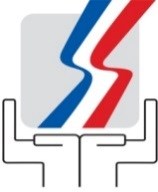 MINISTERIO DE TRABAJO¨Año del Fomento de las Exportaciones¨CASOS DE EXCEPCIONCORRESPONDIENTE AL MES DE MAYO 2018Ave. Enrique Jiménez Moya # 5, Centro de los Héroes, La Feria, Santo Domingo, Distrito Nacional, R.D.Tel.: 809 535-4404 | Fax: N/ANUMERO DE CONTRATODESCRICCIONModalidadEstado del ProcedimientoPROBEEDORMONTO FECHA TRABAJO-CCC-PE15-2018-0057COMPRA DE TICKETS DE COMBUSTIBLE OPERATIVO, PARA ACTIVIDADES PROGRAMADAS E IMPREVISTOSProcesos de ExcepciónAdjudicadoSIGMA PETROLEUM CORP, SRL400,00009-05-2018 10:26:01TRABAJO-CCC-PE15-2018-0056COMPRA DE TICKETS DE COMBUSTIBLE OPERATIVO PARA ACTIVIDADES PROGRAMADAS E IMPREVISTOS.Procesos de ExcepciónAdjudicadoISLA DOMINICANA DE PETROLEO CORPORATION200,00009-05-2018 10:50:04TRABAJO-CCC-PE15-2018-0059COMPRA DE TICKETS DE COMBUSTIBLE PARA FUNCIONARIOS POR ASIGNACIÓN E IMPREVISTOS.Procesos de ExcepciónAdjudicadoSUNIX PETROLEUM, SRL2,000,00009-05-2018 11:42:01TRABAJO-CCC-PE15-2018-0058COMPRA DE TICKETS DE COMBUSTIBLE OPERATIVO, PARA ACTIVIDADES PROGRAMADAS E IMPREVISTOSProcesos de ExcepciónDesierto- 009-05-2018 11:10:04TRABAJO-CCC-PEPB-2018-0016PUBLICACION EN PERIODICO Procesos de ExcepciónAdjudicadoEDITORA LISTIN DIARIO, SA369,57616-05-2018 12:40:04TRABAJO-CCC-PEPB-2018-0017PUBLICACION EN PERIODICO Procesos de ExcepciónAdjudicadoEDITORA LISTIN DIARIO, SA160,149.616-05-2018 15:48:04TRABAJO-CCC-PE15-2018-0060MANTENIMIENTO DE LA JEEP TOYOTA LAND CRUISER CHASIS NO. JTEBH9FJ505070467Procesos de ExcepciónAdjudicadoDELTA COMERCIAL, SA 17,499.7518-05-2018 13:26:01TRABAJO-CCC-PE15-2018-0061MANTENIMIENTO DE LA JEEP NISSAN QASHQAI, CHASIS NO. SJNFBAJ11Z1796244Procesos de ExcepciónAdjudicadoSANTO DOMINGO MOTORS COMPANY, SA7,251.4222-05-2018 10:30:02TRABAJO-CCC-PE15-2018-0062MANTENIMIENTO DE LA JEEP NISSAN QASHQAI CHASIS NO. SJNFBAJ11Z1799794Procesos de ExcepciónAdjudicado SANTO DOMINGO MOTORS COMPANY, SA7,937.4222-05-2018 13:35:04TRABAJO-CCC-PE15-2018-0063MANTENIMIENTO DE LA JEEP NISSAN QHASQAI CHASIS NO.SJNFBAJ11Z1794904Procesos de ExcepciónAdjudicadoSANTO DOMINGO MOTORS COMPANY, SA14,325.8323-05-2018 14:13:06TRABAJO-CCC-PE15-2018-0064MANTENIMIENTO DE LA JEEP HYUNDAI CANTUS CHASIS NO.MALC281CBJM271538Procesos de ExcepciónAdjudicadoMAGNA MOTORS, SA
1,473.6525-05-2018 13:34:03TRABAJO-CCC-PE15-2018-0067COMPRA DE BOLETOS AEREOSProcesos de ExcepciónAdjudicadoAGENCIA DE VIAJES MILENA TOURS, SRL380,970.2428-05-2018 10:30:05TRABAJO-CCC-PE15-2018-0068COMPRA DE BOLETOS AEREOSProcesos de ExcepciónAdjudicadoAGENCIA DE VIAJES MILENA TOURS, SRL1,051,894.1128-05-2018 14:02:30TRABAJO-CCC-PE15-2018-0069MANTENIMIENTO DE LA CAMIONETA TOYOTA HILUX CHASIS NO. MR0FR22G800784130Procesos de ExcepciónAdjudicadoDELTA COMERCIAL, SA19099.2329-05-2018 11:11:05